
A) Read the text and write TRUE or FALSE .(5x2=10 points)B) Fill in the blanks according to ‘Present Continuous Tense’(Boşlukları ‘Şimdiki Zaman’a ‘göre doldurunuz).( 5x2=10 points)1. Aslı _________________________________ dinner. (prepare).2.They ________________________________ at school (not run).3.We  ________________________________ Turkish Pilaf (eat).      4. __________they______________________ a cake? (make)		5. We _________________________ the shopping for the guests. ( not do  )C) Match the places with the definitions. ( 8x2=16 points)D) Make comparisons. Karşılaştırmalar yapınız. ( 5x2=10 points)Ferrari is ______________________________________(expensive) Fiat.                                                                                                 Russia is _____________________________________ (big) Spain.Summer is _____________________________________(hot) Winter. My grades are __________________________________(good) Beyza’s marks.  An apple is ____________________________________(healthy) a hamburger..          Aşağıdaki haritada verilen şehir isimlerini uygun cümledeki boşluklara yazınız.(7x2=14 points)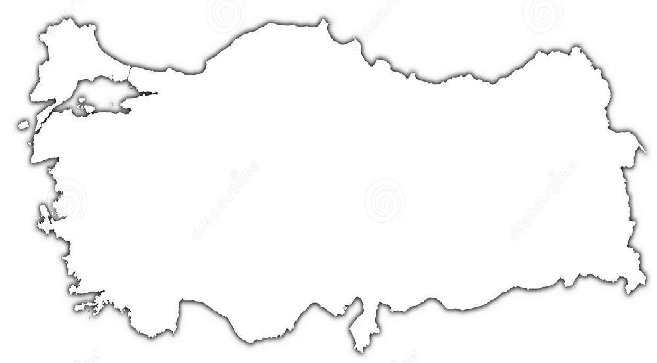 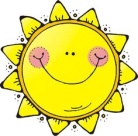 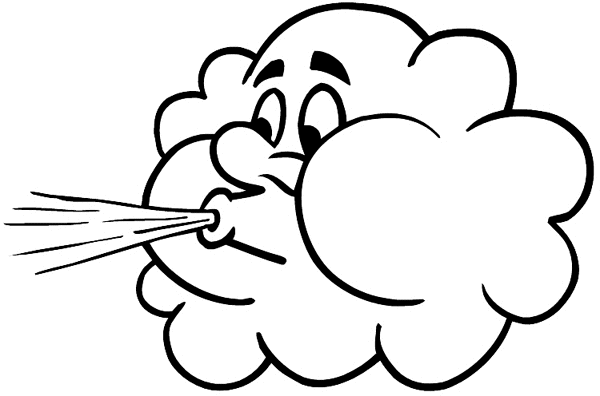 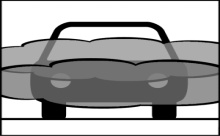 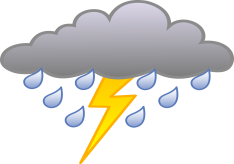 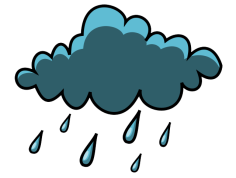 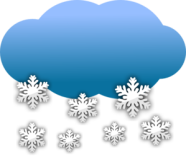 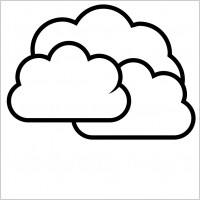 Answer the questions (6x3=12 points)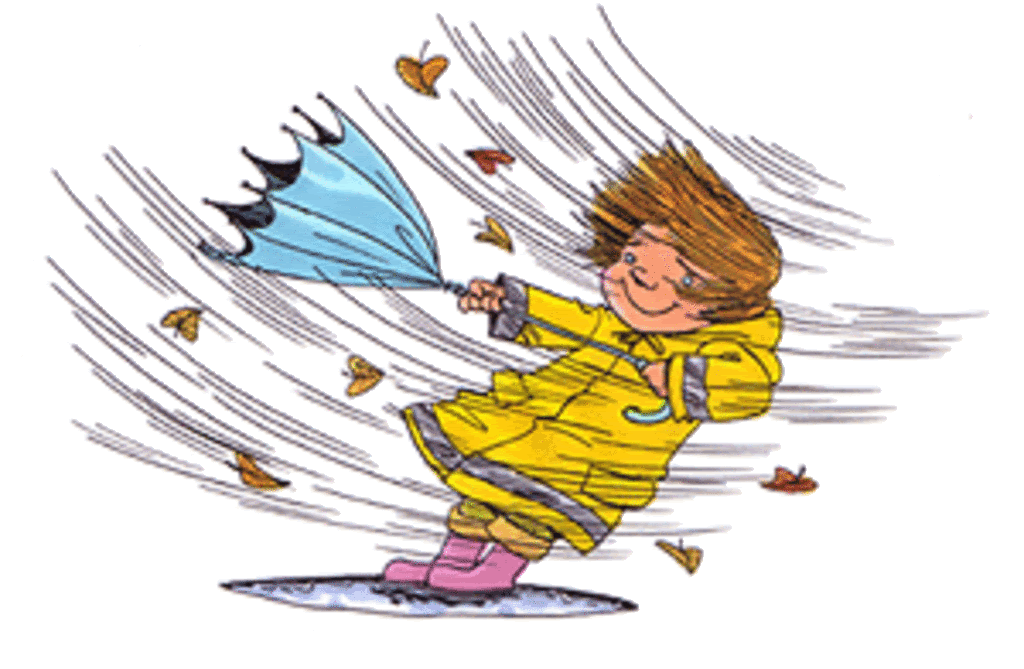 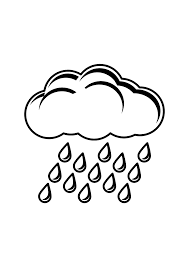 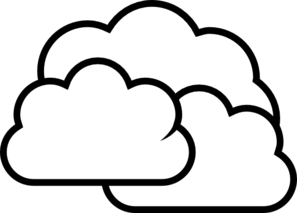 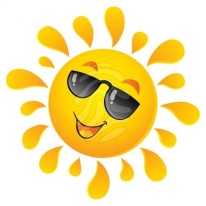 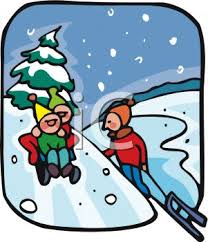 1)LONDON 10	2)MOSCOW   -12	3)İSTANBUL 25	 4) PARİS 17		5)MADRID 5Read and choose the right option. (Parçayı okuyun ve doğru seçeneği işaretleyin.)6x3=18 points     Hi, friends! I’m Clara. I like cold weather. My favourite season is winter. I feel energetic and happy in winter. I usually go skiing. I like playing snowball with my friends and making a snowman.But I don’t like hot weather. I feel moody and tired in summer.1. Does Clara like hot weather?		a) Yes, she does.			b) No, she doesn’t.2. What is her favourite season?		a) Winter.				b) Summer.		3. How does she feel in winter?		a) She feels moody and tired.		b) She feels energetic and happy.4. Where does she usually go in winter?	a) She goes skiing.			b) She goes swimming.	5. Does she like making a snowman?		a) Yes, she does.			b) No, she doesn’t.6. How does she feel in summer?		a) She feels energetic and happy.	b) She feels moody and tired.Choose the right activity (Doğru eylemi yuvarlak içine alın) 5x2=10 points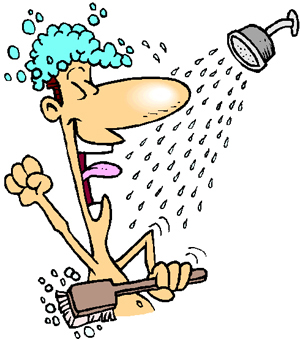 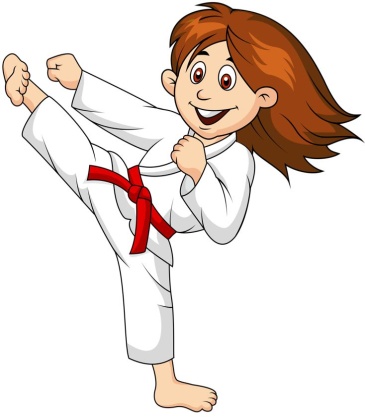 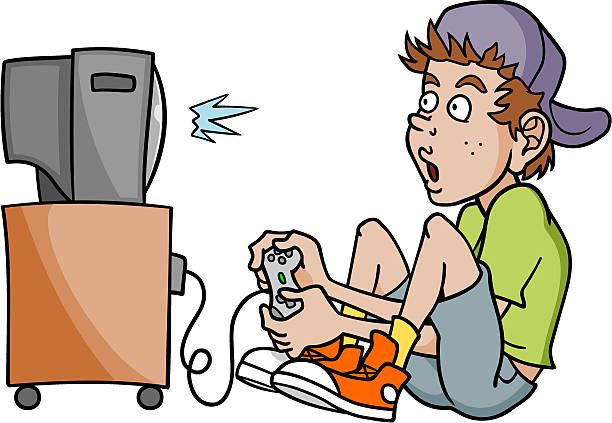 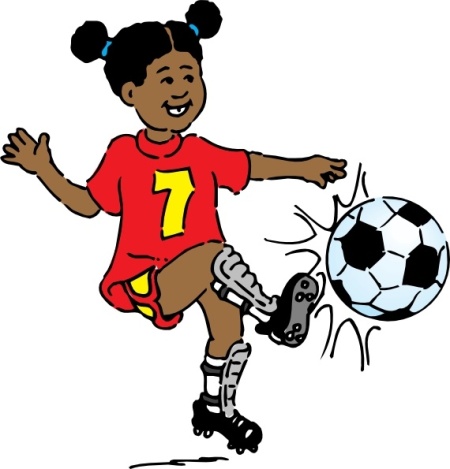 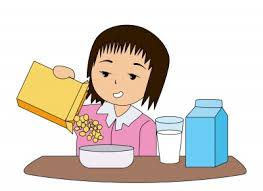 1)What is the weather in Moscow?2) How is the weather in London? 3)What is the weather in Paris?4) What is the weather in İstanbul?5)How is the weather in Madrid?6) What is the temperature in London?